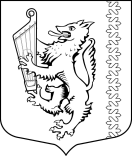 МУНИЦИПАЛЬНОЕ  ОБРАЗОВАНИЕ«РОЩИНСКОЕ ГОРОДСКОЕ ПОСЕЛЕНИЕ»ВЫБОРГСКОГО РАЙОНА  ЛЕНИНГРАДСКОЙ ОБЛАСТИСОВЕТ  ДЕПУТАТОВчетвертого  созываР Е Ш Е Н И Еот  25.12. 2019 г.                                  № 30О внесении изменений в Положение об оплате трудаработников органов местного самоуправления  муниципальногообразования «Рощинское городское поселение» Выборгского района Ленинградской области,замещающих должности, не являющиеся должностями муниципальной службыВ соответствии с   Федеральным законом № 131 -ФЗ от 06.10.2003 г. «Об общих принципах местного  самоуправления в Российской Федерации, областным законом от 11 марта 2008 года № 14-оз «О правовом регулировании муниципальной службы в Ленинградской области», уставом  муниципального  образования  «Рощинское городское поселение» Выборгского района Ленинградской области, совет депутатов Р Е Ш И Л:1. Внести в Положение об оплате труда  работников органов местного самоуправления  муниципального образования  «Рощинское городское поселение» Выборгского района Ленинградской области, замещающих должности, не являющиеся должностями муниципальной службы, утвержденное решением совета депутатов от 15 декабря  2005 года № 18, с изменениями от 28 февраля 2008 г. № 147, от 10 апреля 2012 г. № 149  от 23.12.2014г.№ 26, от 18.10.2016 г. № 102, от 22.03.2018 г. № 168, от 10.05.2018 г. № 175, от 25.12.2018 г. № 203, от 26.02.2019 г. № 213 следующие изменения:1.1. Приложение № 1 «Перечень должностей  работников органов местного самоуправления  муниципального образования  «Рощинское городское поселение» Выборгского района Ленинградской области, замещающих должности, не являющиеся должностями муниципальной службы, изложить  в новой  редакции,  согласно Приложению 1 к настоящему решению.2.  Настоящее решение вступает в силу с момента опубликования  и распространяется на правоотношения, возникшие с 01.01.2020 г. Глава муниципального образования                                         Н.А. БелоуськоПриложение 1к решению совета депутатов МО «Рощинское городское поселение»                                                                                            от 25.12.2019г. № 30ПЕРЕЧЕНЬдолжностей  работников органов местного самоуправления муниципального образования «Рощинское городское поселение» Выборгского района Ленинградской области, замещающих должности, не являющиеся должностями муниципальной службы.ПЕРЕЧЕНЬдолжностей  работников органов местного самоуправления муниципального образования «Рощинское городское поселение» Выборгского района Ленинградской области, замещающих должности, не являющиеся должностями муниципальной службы.Наименование   должностиДолжностной оклад (руб.)1.Заведующий службой, отделом178502.Заместитель заведующего службой, отделом163603.  Начальник (заведующий) сектора 150104. Заведующий группой, бюро; главный специалист; администратор базы данных.12110 – 137305. Ведущий специалист; ведущий бухгалтер; инженер.10760 – 115006. Специалист (референт) первой категории; бухгалтер первой категории; экономист; старший инспектор; оператор документационного комплекса.9680 - 107607. Специалист (референт) второй категории; бухгалтер второй категории; заведующий хозяйством; кассир; инспектор.9260 – 96808. Специалист (референт); бухгалтер; делопроизводитель;машинистка первой категории.8660 – 92609. Машинистка второй категории; секретарь машинистка6900 – 825010. Дежурный по теплоцентру, плотник,  слесарь, столяр, электрик, сантехник; водитель служебного автомобиля; водитель  служебного автобуса6090 - 893013100 - 1501015490 -1785011.Гардеробщик, дворник, уборщик служебных помещений, сторож.5680 - 8250